Beschreibung KopierfunktionKopierfunktion für Möbelfertigteil-Aufträge in der AuftragsübersichtKopieren ist nur aus dem Cockpit möglichDer Login des jeweiligen Kunden erfolgt automatischEs werden alle Einstellungen vom jeweiligen Auftrag übernommenDem kopierten Auftrag wird eine neue Projektnummer zugewiesenDer kopierte Auftrag kann verändert werdenEs erfolgt eine automatische Weiterleitung zur Eingabemaske für Möbelfertigteile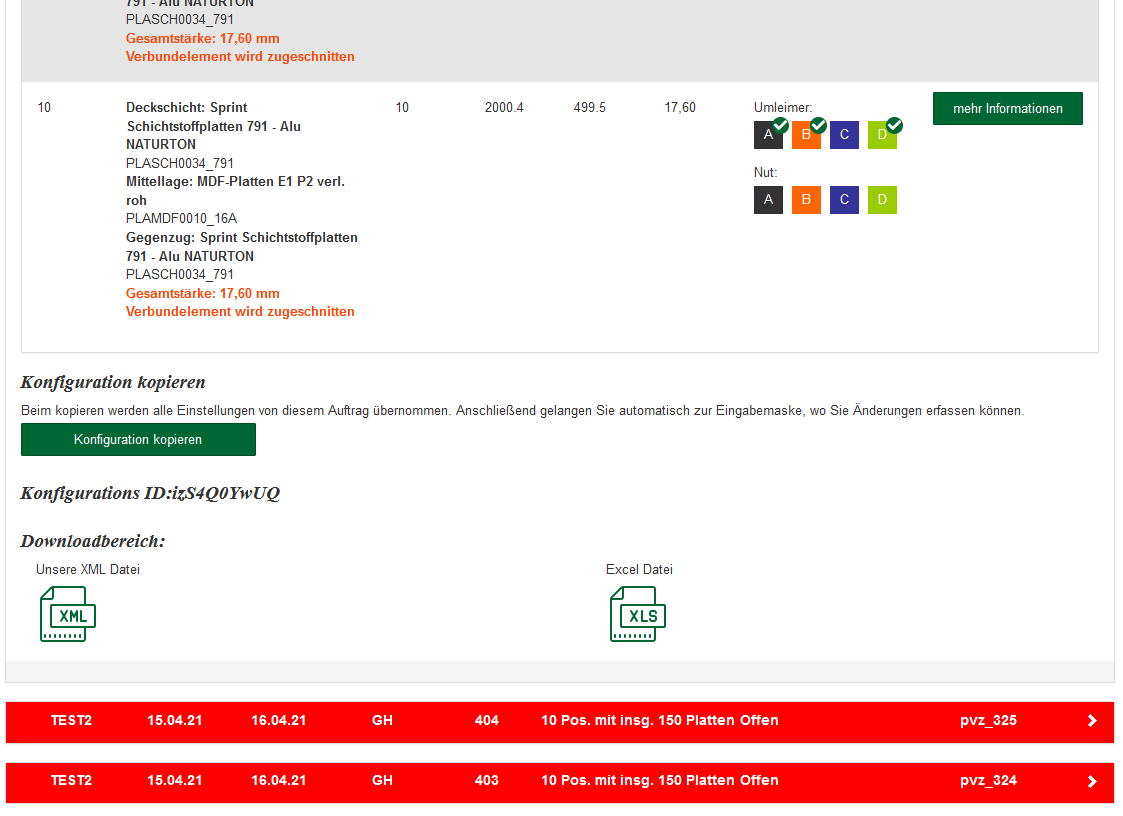 Kopierfunktion für Möbelfertigteil-Aufträge in der Eingabemaske für MöbelfertigteileKopieren ist nur aus dem Cockpit möglichDer Login des jeweiligen Kunden muss vorher manuell erfolgenEs werden alle Einstellungen vom jeweiligen Auftrag übernommenDem kopierten Auftrag wird eine neue Projektnummer zugewiesenDer kopierte Auftrag kann verändert werden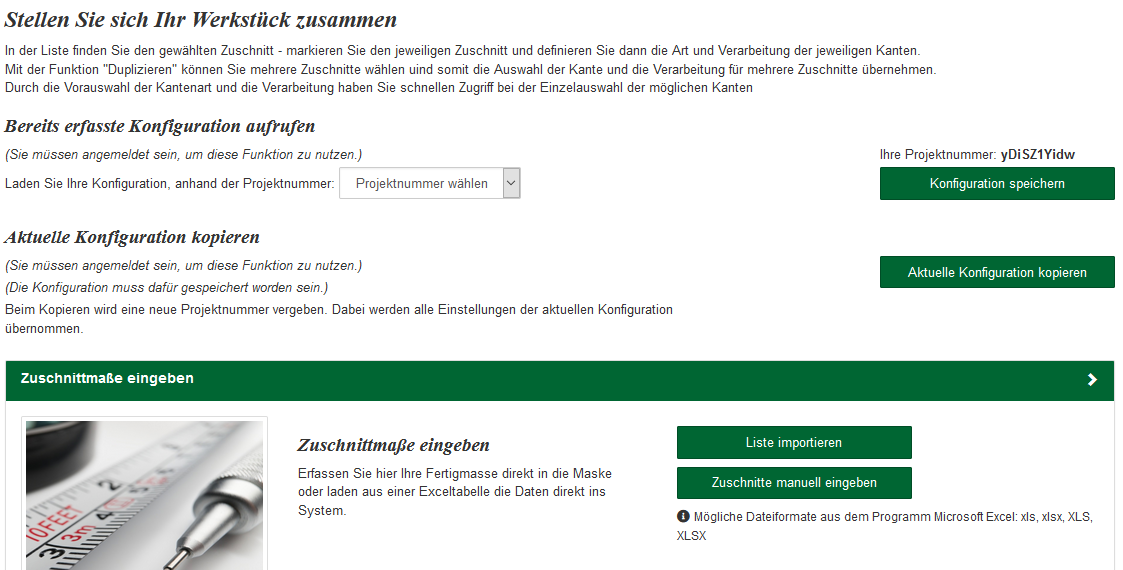 Kopierfunktion für VBE-Aufträge in der AuftragsübersichtKopieren ist nur aus dem Cockpit möglichDer Login des jeweiligen Kunden erfolgt automatischEs werden alle Einstellungen vom jeweiligen Auftrag übernommenBeim Kopieren werden die Preise der Positionen automatisch neu ermitteltEs erfolgt eine automatische Weiterleitung zur Bestellübersicht für MöbelfertigteileDer kopierte Auftrag kann verändert werden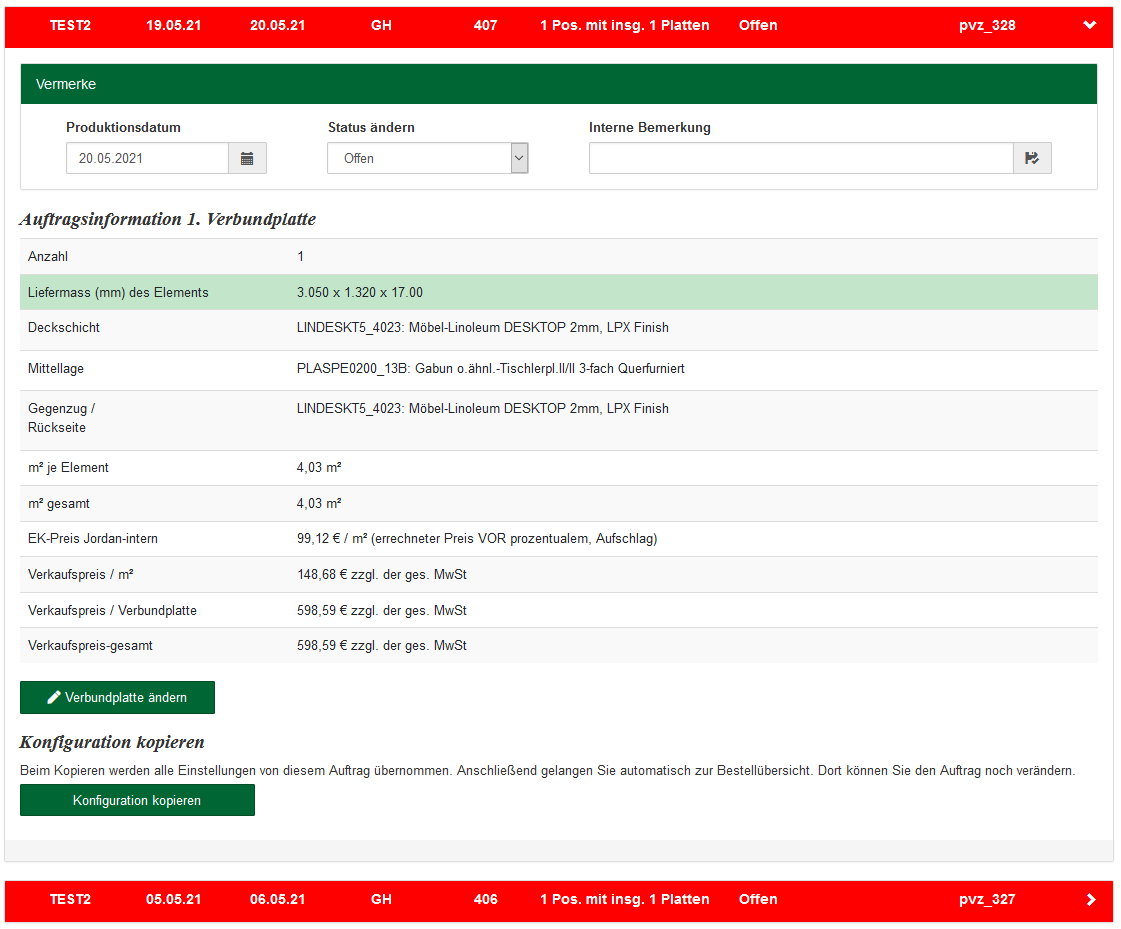 Kopierfunktion für VBE-Aufträge im VBE WarenkorbKopieren ist nur aus dem Cockpit möglichEs werden alle Einstellungen vom jeweiligen Auftrag übernommenBeim Kopieren werden die Preise der Positionen automatisch neu ermitteltDer kopierte Auftrag kann verändert werden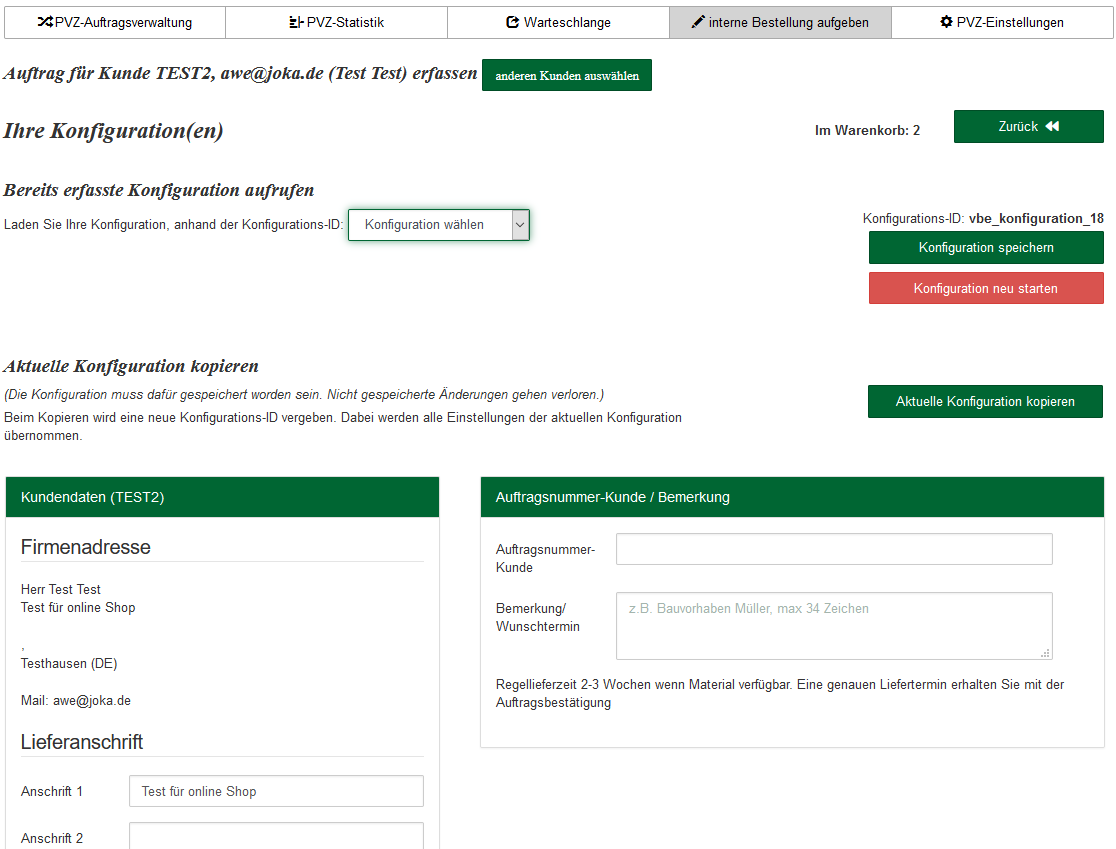 